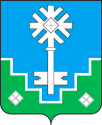 МУНИЦИПАЛЬНОЕ ОБРАЗОВАНИЕ «ГОРОД МИРНЫЙ»МИРНИНСКОГО РАЙОНА РЕСПУБЛИКИ САХА (ЯКУТИЯ)ГОРОДСКОЙ СОВЕТ САХА РЕСПУБЛИКАТЫН МИИРИНЭЙ ОРОЙУОНУН«МИИРИНЭЙ КУОРАТ» МУНИЦИПАЛЬНАЙ ТЭРИЛЛИИ КУОРАТЫН СЭБИЭТЭРЕШЕНИЕБЫhAAРЫЫ  30.07.2020								                              №  IV – 32 –1 О признании утратившим силу решения городского СоветаВ связи с отказом в государственной регистрации муниципального нормативного правового акта о внесении изменений в Устав МО «Город Мирный», городской Совет РЕШИЛ:	 Признать утратившим силу решение городского Совета от 27.02.2020 № IV- 27-1 «О внесении изменений в Устав муниципального образования «Город Мирный» Мирнинского района Республики Саха (Якутия)».И.о. председателя городского Совета               ____________  Ю.Б. Мёдова                                       Глава города         _______________  К.Н. Антонов